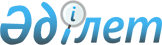 Об определении мест для размещения агитационных печатных материалов и предоставления кандидатам помещений для встреч с избирателями в городе КапшагайПостановление акимата города Капшагай Алматинской области от 02 февраля 2016 года № 53. Зарегистрировано Департаментом юстиции Алматинской области 12 февраля 2016 года № 3705      В соответствии с пунктами 4 и 6 статьи 28 Конституционного закона Республики Казахстан от 28 сентября 1995 года "О выборах в Республике Казахстан", пунктом 2 статьи 31 Закона Республики Казахстан от 23 января 2001 года "О местном государственном управлении и самоуправлении в Республике Казахстан", акимат города Капшагай ПОСТАНОВЛЯЕТ:

      1. Определить совместно с Капшагайской городской избирательной комиссией (по согласованию) места для размещения агитационных печатных материалов кандидатов согласно приложению 1 к настоящему постановлению.

      2. Предоставить кандидатам на договорной основе помещения для встреч с избирателями согласно приложению 2 к настоящему постановлению.

      3. Возложить на руководителя государственного учреждения "Отдел внутренней политики города Капшагай" Аккойшы Нурлана Ергазыулы опубликование настоящего постановления после государственной регистрации в органах юстиции в официальных и периодических печатных изданиях, а также на интернет-ресурсе, определяемом Правительством Республики Казахстан, и на интернет-ресурсе акимата города.

      4. Контроль за исполнением настоящего постановления возложить на руководителя аппарата акима города Г. Абдышукурулы.

      5. Настоящее постановление вступает в силу со дня государственной регистрации в органах юстиции и вводится в действие по истечении десяти календарных дней после дня его первого официального опубликования. 

 Места для размещения агитационных печатных материалов      1. По городу Капшагай:

      1) тумба на пересечении улиц Койчуманова и Абая;

      2) тумба возле остановки городской мечети по улице Жамбыла;

      3) тумба возле дома № 1 по улице Абая.

      2. По Заречному сельскому округу:

      1) село Заречное, улица Дзержинского, щит перед сельским клубом;

      2) село Заречное, щит возле дома № 16 по улице Мира;

      3) село Заречное, щит возле дома № 5 по улице Дзержинского;

      4) село Арна, щит на пересечении улиц Центральная и Первомайская;

      5) село Арна, щит на пересечении улиц Центральная и Школьная.

      3. По Шенгельдинскому сельскому округу:

      1) село Шенгельды, улица Бражникова, щит перед зданием почты;

      2) станция Коскудык, щит на южной части диспетчерской службы железной дороги;

      3) село Акозек, щит перед зданием сельской школы;

      4) село Кербулак, улица Молодежная, щит перед сельской врачебной амбулаторией;

      5) село Сарыбулак, улица Ленина № 1, щит перед фельдшерским пунктом.

 Помещения, предоставляемые кандидатами на договорной основе для встреч с избирателями      1. По городу Капшагай:

      1) город Капшагай, улица Жамбыла № 13, актовый зал дома культуры.

      2. По Заречному сельскому округу:

      1) село Заречный, улица Дзержинского № 3 а, актовый зал средней школы № 12;

      2) село Арна, улица Школьная, актовый зал средней школы № 11.

      3. По Шенгельдинскому сельскому округу:

      1) село Шенгельды, улица Бактыбай акына № 7, актовый зал дома культуры;

      2) станция Коскудык, улица Алтынсарина № 17, актовый зал средней школы № 9;

      3) село Акозек, зал сельского клуба;

      4) село Кербулак, улица Бактиярская, актовый зал средней школы № 7;

      5) село Сарыбулак, улица Талгарская № 1, актовый зал средней школы № 8.


					© 2012. РГП на ПХВ «Институт законодательства и правовой информации Республики Казахстан» Министерства юстиции Республики Казахстан
				
      Аким города

С. Кикимов
Приложение 1 к постановлению акимата города Капшагай от "02" февраля 2016 года № 53 "Об определении мест для размещения агитационных печатных материалов и предоствления кандидатам помещений для встреч с избирателями в городе Капшагай"Приложение 2 к постановлению акимата города Капшагай от "02" февраля 2016 года № 53 "Об определении мест для размещения агитационных печатных материалов и предоствления кандидатам помещений для встреч с избирателями в городе Капшагай"